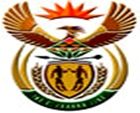 DEPARTMENT: PUBLIC ENTERPRISESREPUBLIC OF SOUTH AFRICA                                      NATIONAL ASSEMBLY QUESTION FOR WRITTEN REPLYQUESTION NO.: 2305 DATE OF PUBLICATION: 21 October 20162305. Mr. T W Mhlongo (DA) to ask the Minister of Public Enterprises:Whether any (a) internal and/or (b) external forensic reports pertaining to (i) her department and/or (ii) each entity reporting to her were completed from 1 January 2009 up to the latest specified date for which information is available; if not, in each case, why not; if so, what is the (aa) name, (bb) subject matter and (cc) date of conclusion of each of the specified forensic reports?Reply:It must be noted internal or external forensic investigations within the State-Owned Companies that report to me mainly relate to operational matters and therefore where relevant, may fall within the ambit of the Board and/or Executives of the SOC.In this regard, it is crucial to note that the Honourable Member’s request has to be considered against  provisions of Promotion of Access to Information Act 2 of 2000 (PAIA). The Act has specific provisions that regulate disclosure of the nature of information requested hence the Honourable Member is implored to consider submitting specific PAIA application(s) with relevant authorities to access the information required. With regard to my Department, I am aware of the following investigations that have been concluded: No.DetailsLodged withDate reportedStatus 1.IT forensic investigation allegations of a possible fraudulent emailDDG: CM29 August 2014Investigation concluded in October 2014. 2.Allegations of maladministration, fraud and corruptionAuditor General 12 Feb 2015Investigation concluded in August 2015. 3.Allegations of maladministration, fraud and corruptionPublic Service Commission 23 Feb 2015Investigation concluded in August 2015. 4.Allegation related to recruitment processes: Junior Technician in IT UnitDD:IM ASD:SPMEDPE Whistle Blowing Box23 Oct 2015The investigation was concluded in November 2015. 5.Allegations of possible irregular expenditure – Photo-copiers Acting Director-General March 2015Investigation concluded in August 20156.Allegations of irregularities with regards to bursary awardsActing Director-General March 2015Investigation concluded in August 20157.Allegations of possible irregular expenditure - KorweActing Director-General March 2015Investigation concluded in August 20158.Allegations of irregularities with regard to petty cash replenishmentActing Director-General March 2015 Investigation concluded in August 2015